		Remboursement des courses de la saison 2021-2022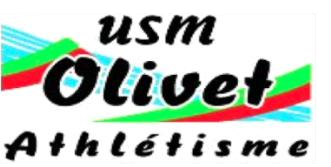  Du 1er septembre 2021 au 31 août 2022NOM :                	PRENOM :                  	N° LICENCE               	COMPETITION □ LOISIR □Total Somme remboursée (1) (1)Date :                                                                         	Numéro de chèque	 	Signature de l’athlète :                                                                                                                    	(1) ne pas remplirLe remboursement n'excédera pas la somme de 40€ pour les licences Loisirs ou de 70€ pour les licences compétitives. Pour tout autre remboursement (frais de déplacement pour championnat ou autre, contacter votre responsable de Courses sur route).Formulaire à rendre au plus tard le 1er Octobre 2022 à l'entraînement ou à retourner à Fernand Corvillo, 69 rue Lucien Didier 45160 OLIVET.DateNom et lieu de l’épreuveCoût del’engagement